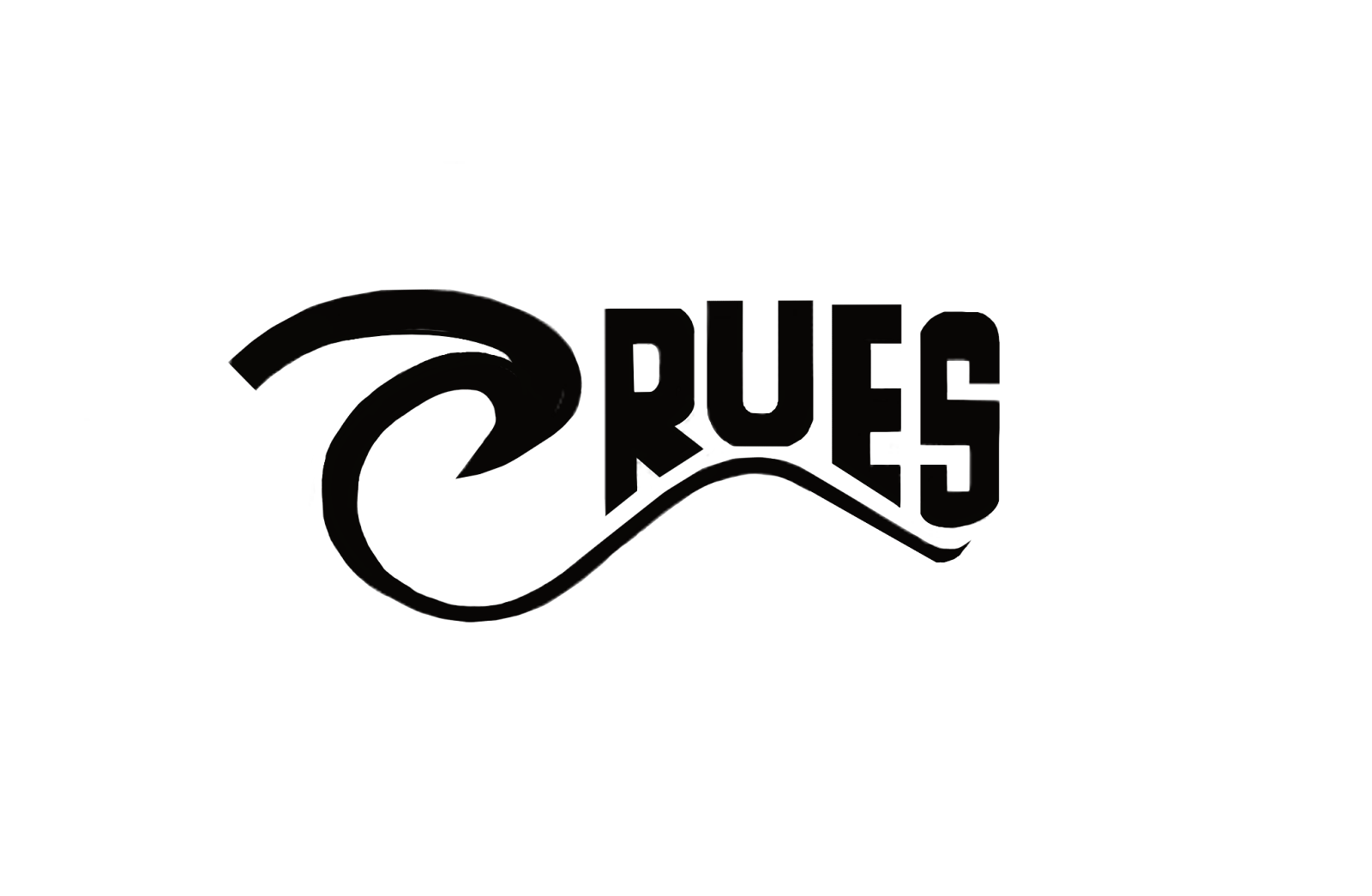 PV du COCO du 17 septembre 2023Présences: Conseil exécutif, Comité de la Recherche et des Affaires Académiques, Comité de mobilisation, Comité journalObservatrices: AEMSP, SOGEECOM, AGECVM, AGEECLG, AFESHOrdre du jour proposé :0.0 Procédures0.1 Praesidium0.2 Lecture et adoption de l’ordre du jour0.3 Lecture et adoption du procès-verbal1.0 Tour de table2.0 Suivi et mandats des Comités et Conseil2.1 Conseil exécutif2.2 Comité de la recherche et des affaires académiques2.3 Comité du journal2.4 Comité à la mobilisation2.5 Comité de l’inclusion et de la lutte aux oppressions3.0 Plan d’action pour l’automne	3.1 Congrès	3.2 Stages	3.3 Camp de formation4.0 Procédures de clôture4.1 Prochaine réunion4.2 Varia4.3 Levée0.0 Procédures0.1. Ouverture0.1.1 Que l’on constate l’ouverture du COCO à 17h22.Proposée par le Comité journalAppuyée par le Comité mobilisationAU0.2. Præsidium 0.2.1 Que Sophie soit à l'animation et Benjamin au secrétariat.Proposée par le Conseil exécutifAppuyée par le Comité mobilisationAU0.3. Lecture et adoption de de l’ordre du jour0.3.1 Que l’ordre du jour soit le suivant:0.0 Procédures0.1 Praesidium0.2 Lecture et adoption de l’ordre du jour0.3 Lecture et adoption du procès-verbal1.0 Tour de table2.0 Suivi et mandats des Comités et Conseil2.1 Conseil exécutif2.2 Comité de la recherche et des affaires académiques2.3 Comité du journal2.4 Comité à la mobilisation2.5 Comité de l’inclusion et de la lutte aux oppressions3.0 Plan d’action pour l’automne	3.1 Congrès	3.2 Stages	3.3 Camp de formation4.0 Procédures de clôture4.1 Prochaine réunion4.2 Varia4.3 LevéeProposée par le Comité journalAppuyée par le Comité exécutifAU0.4. Lecture et adoption du procès-verbal0.4.1 Que l’on adopte le procès-verbal du dernier Conseil de CoordinationProposée par le Comité mobilisationAppuyée par le Comité journalAU1.0. Tour de table2.0. Suivi et mandats des comités et conseils	2.1 Conseil exécutif Proposition: Que la problématique soulevée par rapport au comité mob soit discuté entre le comité mob, le conseil exécutif et le comité inclusion.Proposée par le comité journal	Appuyée par le comité mob	AUProposition: Que chaque comité nomme une personne à l’inclusion au sein du comité et qu’il y ait toujours un.e senti.e dans chaque réunion des instances de la CRUES.Proposée par le conseil exécutif	Appuyée par le comité journal	AUProposition: Qu’on adopte la Politique sur l’éthique et la gestion des finances afin de l’utiliser temporairement et de l’amener au Congrès. Lien vers le document: ICIProposée par le conseil exécutifAppuyée par le comité journal	Proposition: Qu’on prenne une pause de 10 minutesProposée par le comité journal		Appuyée par le conseil exécutif		AU	AUProposition: Que le conseil exécutif de la CRUES ne rencontre pas la FECQ et l’UEQ et que cette décision soit prise par le Congrès.Proposée par la SOGEECOM	Appuyée par le comité journal	Mise en dépôt dû à une pluralité d’abstentionsProposition: Que, suite à un premier contact, on limite les intéractions avec la FECQ et l’UEQ jusqu’au prochain congrès à un stricte minimum et que le COCO amène cet enjeu au Congrès.Proposée par l’AFESH	Appuyée par le Conseil Exécutif	AUProposition: Que les PV du COCO non-approuvés soient partagés avec les membres avant leur adoption au COCO.Proposée par l’AFESH	Appuyée par le Comité mobilisationAUProposition: Que le Conseil Exécutif et les comités remettent un rapport écrit sur leurs activités pour la période entre les rencontres du COCO avant la réunion et que ces rapports soient disponibles sur le procès-verbal.Proposée par l’AFESH	Appuyée par le Conseil exécutif	AU2.2 Comité de la recherche et des affaires académiques2.3 Comité journal2.4 Comité de l’inclusion et de la lutte aux oppressions2.5 Comité mobilisationProposition: Qu’on paye l’artiste de la pieuvre et du dinosaure 100$ pour les deux œuvres;Que l’on crée le précédent que le comité Mob propose de payer les artistes lorsque le comité commande une œuvre d’art de celleux-ci. Pour être éligible, les artistes ne doivent pas être membres élu.e.s ou non-élu.e.s d’un des comités de la CRUES afin d’éviter les conflits d’intérêt;Que la dépense soit puisée dans la case budgétaire “Tournée et représentations” du budget;Que la proposition soit expliquée au prochain COCO pour faire avancer les discussions sur la rémunération dans le mouvement étudiant.Proposée par le comité mobilisation	Appuyée par le comité journal	Proposition privilégiée de mise en dépôt		Proposée par le comité mobilisation		Appuyée par le comité journal		Battue à majoritéBattue à majoritéProposition: Pause de 10 minutes.Proposée par le comité mobilisation	Appuyée par le conseil exécutif	AU3.0. Plan d’action pour l’automne3.1 CongrèsProposition: Que le lieu du prochain Congrès soit Rimouski.Proposée par le comité journal	Appuyée par le conseil exécutif	AU3.2 Stages3.3 Camp de formationProposition: Que l’on repousse les dates du camp de formation au 21-22 octobre 2023.	Proposée par le comité journal	Appuyée par le comité mobilisation	AUProposition: Que l’on crée un comité ad-hoc pour organiser le prochain camp de formation;Que les membres officiels de ce comité soient Camille, Rémi, Sophie, Benjamin, Arthur.	Proposée par le comité journal	Appuyée par le conseil exécutif	AU4.0. PROCÉDURES DE CLÔTURE4.1 Varia4.2 Prochain conseil de coordinationProposition: Que le prochain conseil de coordination soit le 15 octobre à 17h.	Proposée par le conseil exécutif	Appuyée par le comité mobilisation	AU4.3 Levée 4.3.1 Levée à 20h28	Proposée par le comité mobilisation	Appuyée par le comité journal	AU